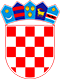                  REPUBLIKA HRVATSKA		         KRAPINSKO – ZAGORSKA ŽUPANIJA              Povjerenstvo za provedbu Oglasa      za prijam u službu višeg stručnog suradnika za proračun i sustav unutarnjih financijskih kontrolaKLASA: 112-03/19-01/03URBROJ: 2140/01-07-19-4Krapina, 22. kolovoza 2019.OPIS POSLOVA, PODACI O PLAĆI, NAČINU I PODRUČJIMA OBAVLJANJA PRETHODNE PROVJERE ZNANJA I SPOSOBNOSTI KANDIDATA TE PRAVNI I DRUGI IZVORI ZA PRIPREMANJE KANDIDATA ZA PRETHODNU PROVJERU ZNANJA I SPOSOBNOSTIOGLAS ZA PRIJAM U SLUŽBU NA ODREĐENO VRIJEMEVIŠEG STRUČNOG SURADNIKA ZA PRORAČUN I SUSTAV UNUTARNJIH FINANCIJSKIH KONTROLA1. OPIS POSLOVA VIŠEG STRUČNOG SURADNIKA ZA PRORAČUN I SUSTAV UNUTARNJIH FINANCIJSKIH KONTROLA U UPRAVNOM ODJELU ZA FINANCIJE I PRORAČUN prati propise iz oblasti financija i proračuna sudjeluje u izvršenju i praćenju poslova iz proračuna i financijaprovodi analizu izvršenja proračunskih stavki i praćenje novčanog tijekavodi postupak i rješava u drugostupanjskom upravnom postupku po žalbama na upravne akte jedinica lokalne samouprave sukladno posebnim propisimakoordinira aktivnosti upravnih odjela na području unutarnjih financijskih kontrolaprovodi koordinaciju između proračunskih i izvanproračunskih korisnika Županije na području financija i proračuna, prikuplja i vrši obradu i analizu izjava o fiskalnoj odgovornosti proračunskih i izvanproračunskih korisnika te ostalih pravnih osoba kojima je Županija osnivačizrađuje izvješća i nacrte akata za župana i Županijsku skupštinuobavlja druge poslove po nalogu pročelnika.2. PODACI O PLAĆISukladno odredbama Zakona o plaćama u lokalnoj i područnoj (regionalnoj) samoupravi („Narodne novine“, broj 28/10.) plaću radnog mjesta višeg stručnog suradnika za proračun i sustav unutarnjih financijskih kontrola čini umnožak koeficijenta za obračun plaće 4,20 utvrđen člankom 2. Odluke o koeficijentima za obračun plaće službenika i namještenika u upravnim tijelima Krapinsko – zagorske županije („Službeni glasnik“ broj 26/13., 2/15.,17/15. i 38/17.) i osnovice za obračun plaće koja sukladno Odluci o osnovici za obračun plaće službenika i  namještenika u upravnim tijelima Krapinsko-zagorske županije („Službeni glasnik Krapinsko-zagorske županije, broj 3/19.) iznosi 2.046,75 kuna bruto, uvećan za 0,5% za svaku navršenu godinu radnog staža. 3. NAČIN I PODRUČJA OBAVLJANJA PRETHODNE PROVJERE ZNANJA I SPOSOBNOSTI KANDIDATA TE PRAVNI I DRUGI IZVORI ZA  PRIPREMANJE KANDIDATA ZA PRETHODNU PROVJERU ZNANJA I SPOSOBNOSTI: Prethodna provjera znanja i sposobnosti obuhvaća:pisano testiranje,provjeru praktičnog  rada (provjeru znanja rada na osobnom računalu),intervju s kandidatima koji su ostvarili najmanje 50% bodova iz svakog dijela provjere znanja i sposobnosti kandidata na provedenom pisanom testiranju i provjeri praktičnog rada.Pravni  i drugi izvori za pripremanje kandidata za prethodnu provjeru:Zakon o sustavu unutarnjih kontrola u javnom sektoru („Narodne novine“, broj 78/15.)Pravilnik o sustavu unutarnjih kontrola u javnom sektoru („Narodne novine“, broj 58/16.)Zakon o fiskalnoj odgovornosti („Narodne novine“, broj 11/18.)Uredba o sastavljanju i predaji izjave o fiskalnoj odgovornosti i izvještaja o primjeni fiskalnih pravila („Narodne novine“, broj 78/11., 106/12., 130/13., 19/15. i 119/15.)Zakon o proračunu („Narodne novine“, broj 87/08., 136/12. i 15/15.)Zakon o Državnom uredu za reviziju („Narodne novine“, broj 25/19.)Zakon o lokalnim porezima („Narodne novine“, broj 115/16. i 101/17.)Napomena: pravni izvori za pripremanje kandidata za prethodnu provjeru znanja i sposobnosti putem pisanog testiranja su i sve možebitne izmjene i dopune navedenih izvora – propisa, a koje će biti na snazi u vrijeme održavanja pisanog testiranja kao i novi izvori - propisi koji će biti na snazi u vrijeme održavanja pisanog testiranja umjesto ovdje navedenih. Način obavljanja prethodne  provjere znanja i sposobnosti kandidata:Prethodnoj provjeri znanja i sposobnosti mogu pristupiti samo kandidati koji ispunjavaju formalne uvjete iz Oglasa za prijam u službu na određeno vrijeme višeg stručnog suradnika za proračun i sustav unutarnjih financijskih kontrola (dalje u tekstu: Oglas) Smatra se da je kandidat, koji nije pristupio prethodnoj provjeri znanja i sposobnosti, povukao prijavu na Oglas. Po dolasku na prethodnu provjeru znanja i sposobnosti od kandidata će se zatražiti predočenje odgovarajuće isprave (osobne iskaznice, putovnice ili vozačke dozvole) radi utvrđivanja identiteta. Kandidati koji ne mogu dokazati identitet ne mogu pristupiti prethodnoj provjeri.Nakon utvrđivanja identiteta kandidata, prethodna provjera znanja i sposobnosti započinje pisanim testiranjem. Kandidatima će biti podijeljeno 10 pitanja za provjeru znanja iz odredbi:Zakona o sustavu unutarnjih kontrola u javnom sektoru – 2 pitanjaPravilnika o sustavu unutarnjih kontrola u javnom sektoru – 1 pitanjeZakona o fiskalnoj odgovornosti – 1 pitanjeUredbe o sastavljanju i predaji izjave o fiskalnoj odgovornosti i izvještaja o primjeni fiskalnih pravila – 3 pitanjaZakona o proračunu – 1 pitanjeZakona o Državnom uredu za reviziju – 1 pitanjeZakona o lokalnim porezima – 1 pitanje Na pisanoj provjeri kandidati mogu ostvariti od 1 do 10 bodova. Svaki točan odgovor nosi 1 bod. Na pisanom testiranju nije dozvoljeno koristiti se literaturom i zabilješkama, napuštati prostoriju, razgovarati s ostalim kandidatima niti na bilo koji drugi način remetiti koncentraciju kandidata, a mobitel je potrebno isključiti. Pisano testiranje traje maksimalno 30 minuta.Nakon pisanog testiranja kandidati će pristupiti provjeri znanja rada na osobnom računalu. Provjera traje maksimalno 30 minuta, a sastoji se u praktičnoj provjeri poznavanja MS Word i MS Excel programa i WEB i e-mail servisa. Provjera se izvodi na osobnom računalu. Za  provjeru  kandidat može dobiti od 1 do 10 bodova.Intervju se provodi samo s kandidatima koji su ostvarili najmanje 50% bodova iz svakog dijela provjere znanja i sposobnosti kandidata na provedenom testiranju i provjeri praktičnog rada. Povjerenstvo za provedbu Oglasa za prijam u službu višeg stručnog suradnika za proračun i sustav unutarnjih financijskih kontrola (dalje u tekstu: Povjerenstvo) kroz intervju s kandidatima utvrđuje u kojoj je mjeri kandidat analitičan, komunikativan i snalažljiv te ocjenjuje njegove profesionalne ciljeve i motivaciju za rad u Krapinsko – zagorskoj županiji. Rezultati intervjua boduju se s od 1 do 10 bodova.Nakon prethodne provjere znanja i sposobnosti kandidata Povjerenstvo sastavlja Izvješće o provedenom postupku i utvrđuje rang-listu kandidata prema ukupnom broju ostvarenih bodova.Izvješće o provedenom postupku i rang-listu kandidata Povjerenstvo dostavlja pročelniku koji donosi rješenje o prijmu u službu izabranog kandidata koje se dostavlja svim kandidatima prijavljenim na Oglas. Izabrani kandidat mora dostaviti uvjerenje o zdravstvenoj sposobnosti prije donošenja rješenja o prijmu u službu.Protiv rješenja o prijmu u službu izabranog kandidata, kandidat koji nije primljen u službu može podnijeti žalbu županu Krapinsko- zagorske županije u roku od 15 dana od dana primitka rješenja o prijmu u službu. Na Oglas se mogu ravnopravno prijaviti kandidati oba spola, a izrazi koji se ovom tekstu koriste za osobe, a u muškom su rodu, odnose se ravnopravno na oba spola. POZIV NA PRETHODNU PROVJERU ZNANJA I SPOSOBNOSTI BITI ĆE OBJAVLJEN NAJMANJE 5 DANA PRIJE PRETHODNE PROVJERE NA SLUŽBENOJ MREŽNOJ STRANICI KRAPINSKO-ZAGORSKE ŽUPANIJE I NA OGLASNOJ PLOČI KRAPINSKO-ZAGORSKE ŽUPANIJE KOJA SE NALAZI U SJEDIŠTU ŽUPANIJE U KRAPINI, MAGISTRATSKA 1.  PREDSJEDNICA POVJERENSTVA   Petra Vrančić Lež